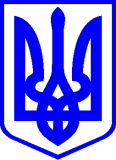 КИЇВСЬКА МІСЬКА РАДАІІ СЕСІЯ   IX СКЛИКАННЯРІШЕННЯ____________№_______________ПРОЄКТВідповідно до статей 7, 19 Конституції України, статей 319, 327 Цивільного кодексу України, частин другої, п'ятої статті 60 Закону України «Про місцеве самоврядування в Україні», статті 3 та підпункту «а» пункту 5 частини першої статті 5 Закону України «Про забезпечення реалізації житлових прав мешканців гуртожитків», статті 4 Закону України «Про залізничний транспорт», статтей 2, 3 Закону України «Про приватизацію державного житлового фонду», постанови Кабінету Міністрів України від 06 листопада 1995 року № 891 «Про затвердження Положення про порядок передачі в комунальну власність державного житлового фонду, що перебував у повному господарському віданні або в оперативному управлінні підприємств, установ та організацій», рішення Київської міської ради від 15 грудня 2011 року № 844/7080 «Про впорядкування прийняття майна до комунальної власності територіальної громади міста Києва, передачі його у володіння та користування, передачі до сфери управління районних в місті Києві державних адміністрацій, закріплення майна на праві господарського відання або оперативного управління», рішення Київської міської ради від 27.10.2022 № 5482/5523 «Про деякі питання управління майном територіальної громади міста Києва на період дії воєнного стану», враховуючи наказ Міністерства інфраструктури України від 03 лютого 2021 року № 33 «Про передачу гуртожитків акціонерного товариства «Українська залізниця» у комунальну власність», лист Міністерства інфраструктури України від 19 листопада 2021 року №4763/16/14-21 та лист філії «Дарницький вагоноремонтний завод» акціонерного товариства «Українська залізниця» від 27 червня 2019 року № 2808, з метою залишення будинку у статусі «гуртожиток» та надання дозволу на приватизацію їх жилих і нежилих приміщень, забезпечення реалізації конституційних прав мешканців гуртожитку на житло Київська міська рада, ВИРІШИЛА:1. Внести зміни у додаток до рішення Київської міської ради від 24 травня 2012 року № 596/7933 «Про приватизацію жилих приміщень у гуртожитках м. Києва» (в редакції рішення Київської міської ради від 30 липня 2020 року 
№ 432/9511): 1.1. Після позиції 30 доповнити новими позиціями 31 та 32 такого змісту: У зв'язку з цим позицію 31 - 91 вважати позиціями 33 - 93 відповідно. 2. Офіційно оприлюднити це рішення у спосіб, визначений чинним законодавством України. 3. Це рішення набирає чинності з дня його офіційного оприлюднення.4. Контроль за виконанням цього рішення покласти на Постійну комісію Київської міської ради з питань власності та постійну комісію Київської міської ради з питань житлово-комунального господарства та паливно-енергетичного комплексу.Київський міський голова	                                        	          Віталій КЛИЧКОПОДАННЯ:Депутат Київської міської ради                                                 Я. ФЕДОРЕНКОПОГОДЖЕНО:ПОЯСНЮВАЛЬНА ЗАПИСКАдо проєкту рішення Київської міської ради «Про внесення змін у додаток до рішення Київської міської ради від 24 травня 2012 року № 596/7933 «Про приватизацію жилих приміщень у гуртожитках м. Києва»1. Обґрунтування необхідності прийняття рішенняРозпорядженням Київської міської державної адміністрації від 28.12.2021 № 2726 «Про безоплатне прийняття від Міністерства інфраструктури України до комунальної власності територіальної громади міста Києва гуртожитків філії «Дарницький вагоноремонтний завод» акціонерного товариства «Українська залізниця» надано згоду на безоплатне прийняття до комунальної власності територіальної громади міста Києва гуртожитків за адресами: місто Київ, вул. Інженера Бородіна, 3 та вул. Інженера Бородіна, 9,- які знаходяться на балансі філії «Дарницького вагоноремонтного заводу» акціонерного товариства «Українська залізниця».Проєктом рішення пропонується вирішити питання щодо надання дозволу на приватизацію займаних кімнат у гуртожитку відповідно до підпункту «а» пункту 5 частини першої статті 5 Закону України «Про забезпечення реалізації житлових прав мешканців гуртожитків».2. Мета і шляхи її досягненняМетою прийняття проєкту рішення є залишення двох гуртожитків по вул. Інженера Бородіна, 3 та вул. Інженера Бородіна, 9 у статусі «гуртожиток» та надання дозволу на приватизацію їх жилих і нежилих приміщень, забезпечення реалізації конституційних прав мешканців гуртожитків на житло. 3. Стан нормативно-правової бази у даній сфері правового регулюванняДана сфера суспільних відносин врегульована відповідно до статей 7, 19 Конституції України, статей 319, 327 Цивільного кодексу України, частин другої, п'ятої статті 60 Закону України «Про місцеве самоврядування в Україні», статті 3 та підпункту «а» пункту 5 частини першої статті 5 Закону України «Про забезпечення реалізації житлових прав мешканців гуртожитків», статті 4 Закону України «Про залізничний транспорт», статтей 2, 3 Закону України «Про приватизацію державного житлового фонду», постанови Кабінету Міністрів України від 06 листопада 1995 року № 891 «Про затвердження Положення про порядок передачі в комунальну власність державного житлового фонду, що перебував у повному господарському віданні або в оперативному управлінні підприємств, установ та організацій», рішення Київської міської ради від 15 грудня 2011 року № 844/7080 «Про впорядкування прийняття майна до комунальної власності територіальної громади міста Києва, передачі його у володіння та користування, передачі до сфери управління районних в місті Києві державних адміністрацій, закріплення майна на праві господарського відання або оперативного управління», рішення Київської міської ради від 27.10.2022 № 5482/5523 «Про деякі питання управління майном територіальної громади міста Києва на період дії воєнного стану», наказу Міністерства інфраструктури України від 03 лютого 2021 року № 33 «Про передачу гуртожитків акціонерного товариства «Українська залізниця» у комунальну власність», листа Міністерства інфраструктури України від 19 листопада 2021 року №4763/16/14-21 та листа філії «Дарницький вагоноремонтний завод» акціонерного товариства «Українська залізниця» від 27 червня 2019 року 
№ 2808.4. Фінансово-економічне обґрунтуванняПрийняття та реалізація даного проєкту рішення не потребує витрат з місцевого бюджету.5. Прогноз соціально-економічних та інших наслідків прийняття рішенняПрийняття цього рішення надасть можливість мешканцям, які на законних підставах там проживають, здійснити приватизацію кімнат будівель двох гуртожитків по вул. Інженера Бородіна, 3 та вул. Інженера Бородіна, 9 у Дніпровському районі міста Києва.6. Суб'єкт подання проєкту рішення Суб’єктом подання проєкту рішення Київської міської ради є депутат Київської міської ради  — Ярослав ФЕДОРЕНКО.Доповідач на пленарному засіданні - депутат Київської міської ради – Ярослав ФЕДОРЕНКО.Депутат Київської міської ради                                          Ярослав ФЕДОРЕНКО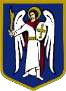 ДЕПУТАТ        КИЇВСЬКОЇ МІСЬКОЇ РАДИ IX СКЛИКАННЯ  
« 06  »   грудня     2022 р.                                                       № 08/279/09/248-2548Заступнику міського голови - секретарю Київської міської радиВолодимиру БОНДАРЕНКУШановний Володимире Володимировичу!Відповідно до частини першої статті 26 Регламенту Київради, затвердженого рішенням Київради від 07.07.2016 № 579/579, направляємо Вам проєкт рішення Київської міської ради «Про внесення змін у додаток до рішення Київської міської ради від 24 травня 2012 року № 596/7933 «Про приватизацію жилих приміщень у гуртожитках м. Києва» для забезпечення його реєстрації та розгляду в установленому порядку. Текст проєкту рішення у паперовому вигляді відповідає проєкту в електронному вигляді на USB носії.	Додатки: Проєкт рішення Київської міської ради «Про внесення змін у додаток до рішення Київської міської ради від 24 травня 2012 року № 596/7933 «Про приватизацію жилих приміщень у гуртожитках м. Києва» на 2арк.Пояснювальна записка до проєкту рішення на 2 арк.Порівняльна таблиця до проєкту рішення на 4 арк.Додатки до проєкту рішення на 12 арк.З повагою,депутат Київської міської ради                                          Ярослав ФЕДОРЕНКО
Вик. Владислав Чумак(093) 678-10-35Про внесення змін у додаток до рішення Київської міської ради від 24 травня 2012 року № 596/7933 «Про приватизацію жилих приміщень у гуртожитках м. Києва»31вул. Інженера Бородіна, 332вул. Інженера Бородіна, 9Постійна комісія Київської міської ради з питань власностіГоловаМ. ПРИСЯЖНЮКСекретарС. АРТЕМЕНКОПостійна комісія Київської міської ради з питань житлово-комунального господарствата паливно-енергетичного комплексуГоловаО. БРОДСЬКИЙСекретарТ. КРИВОРУЧКОВ.о. начальника управління правового забезпечення діяльності Київської міської ради В. ПОЛОЖИШНИК